ESTADO DO AMAZONASTRIBUNAL DE CONTASPROCESSOS JULGADOS PELO EGRÉGIO TRIBUNAL PLENO DO TRIBUNAL DE CONTAS DO ESTADODO AMAZONAS, SOB A PRESIDÊNCIA DO EXMO. SR. CONSELHEIRO ÉRICO XAVIER DESTERRO ESILVA, NA 30ª SESSÃO ADMINISTRATIVA DE 23 DE AGOSTO DE 2022.JULGAMENTO EM PAUTA: CONSELHEIRO-RELATOR: ÉRICO XAVIER DESTERRO E SILVA.PROCESSO Nº 009389/2022 – Requerimento de Concessão de Licença Especial, referente ao quinquênio2017/2022, tendo como interessada a servidora Juliana Narjara Libório Campagnolli.ACÓRDÃO ADMINISTRATIVO Nº 323/2022: Vistos, relatados e discutidos estes autos acima identificados,ACORDAM os Excelentíssimos Senhores Conselheiros do Tribunal de Contas do Estado do Amazonas,reunidos em Sessão do Tribunal Pleno, no exercício da competência atribuída pelo art. 12, inciso I, alínea“b” e inciso X, da Resolução nº 04/2002-TCE/AM, à unanimidade, nos termos do voto do ExcelentíssimoSenhor Conselheiro-Relator, com base na Informação da DIRH e no Parecer da DIJUR, no sentido de: 9.1.DEFERIR o pedido da servidora JULIANA NARJARA LIBÓRIO CAMPAGNOLLI, Auditora Técnica de ControleExterno desta Corte de Contas, matrícula n.º 1078-2C, ora lotada na Diretoria da Consultoria Técnica -CONSULTEC, quanto à concessão da Licença Especial, referente ao quinquênio 2017/2022, nos termos noart. 78 da Lei nº 1762/1986; 9.2. DETERMINAR à DRH que comunique à interessada quanto ao teor destaDecisão, bem como adote as demais providências cabíveis ao caso; 9.3. ARQUIVAR o processo nos termosregimentais, após o cumprimento integral do decisum.PROCESSO Nº 005496/2022 – Requerimento de Averbação de Tempo de Serviço e Incorporação deVantagem Pessoal (Quintos), tendo como interessado o servidor Oswaldo Demósthenes Lopes ChavesJúnior.ACÓRDÃO ADMINISTRATIVO Nº 324/2022: Vistos, relatados e discutidos estes autos acima identificados,ACORDAM os Excelentíssimos Senhores Conselheiros do Tribunal de Contas do Estado do Amazonas,reunidos em Sessão do Tribunal Pleno, no exercício da competência atribuída pelo art. 12, inciso I, alínea“b” e inciso X, da Resolução nº 04/2002-TCE/AM, à unanimidade, nos termos do voto do ExcelentíssimoSenhor Conselheiro-Relator, com base na Informação da DIRH e no Parecer da DIJUR, no sentido de: 9.1.DEFERIR PARCIALMENTE o pedido formulado pelo servidor Oswaldo Demósthenes Lopes Chaves Júnior,Auditor Técnico de Controle Externo, matrícula 1360-9A, ora lotado na Diretoria de Controle Externo deAdmissões de Pessoal (DICAPE), para RECONHECER o direito à incorporação, em sua remuneração, doequivalente a 5/5 (quatro quintos), a título de vantagem pessoal, correspondente ao cargo de Gerente deContabilidade, SGAS-5, no valor de R$ R$4.168,80 (quatro mil, cento e sessenta e oito e oitenta centavos),por ter sido o de maior tempo exercido, conforme Anexo VII da Lei nº 4.743, de 28/12/2018, publicada no DOEde 28/12/2018, nos termos do art. 82, §2º, do Estatuto dos servidores Públicos Civis do Estado do Amazonas,retroagindo à data que implementou o referido direito, limitado ao prazo prescricional de 05 (cinco) anos,previsto no art. 1º do Decreto nº 20.910, de 06 de janeiro de 1932, condicionando-se, contudo, àdisponibilidade orçamentária e ﬁnanceira do TCE/AM para arcar com essa despesa; 9.2. DETERMINAR àDRH que: a) Providencie o registro da concessão da vantagem pessoal ora reconhecida nos assentamentosfuncionais do servidor, bem como elabore os atos normativos relativos ao caso em comento; b) Proceder ocálculo dos valores a que faz jus o requerente, bem como das possíveis despesas geradas com os demaisservidores que se enquadrarem em condições idênticas; c) Proceda à publicação do ato normativo relativo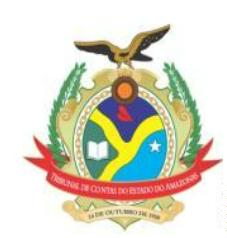 ESTADO DO AMAZONASTRIBUNAL DE CONTASao caso em comento. 9.3. ARQUIVAR o processo nos termos regimentais, após o cumprimento integral dodecisum, nos termos da legislação vigente.PROCESSO Nº 007843/2022 - Termo de Cooperação Técnica para Disposição de Servidor, tendo comointeressada a servidora Kátia Samara Pereira Moura.ACÓRDÃO ADMINISTRATIVO Nº 325/2022: Vistos, relatados e discutidos estes autos acima identificados,ACORDAM os Excelentíssimos Senhores Conselheiros do Tribunal de Contas do Estado do Amazonas,reunidos em Sessão do Tribunal Pleno, no exercício da competência atribuída pelo art. 12, inciso I, alínea“b” e inciso X, da Resolução nº 04/2002-TCE/AM, à unanimidade, nos termos do voto do ExcelentíssimoSenhor Conselheiro-Relator, com base na Informação da DIRH e da CONSULTEC, no sentido de: 9.1.AUTORIZAR a formalização do Termo de Cooperação para a disposição da servidora Kátia Samara PereiraMoura, pertencente ao quadro de pessoal da SEMTEPI, a ser celebrado entre o Tribunal de Contas do Estadodo Amazonas – TCE/AM e a Secretaria Municipal do Trabalho, Empreendedorismo e Inovação – SEMTEPI,a ﬁm de que a mesma venha exercer a sua função no TCE/AM, pelo período de 12 (doze) meses, com ônuspara o Órgão de origem (art. 62, §1º, inciso II da Lei Municipal n.º 1.126/2007), nos termos do plano de trabalhoe da minuta apresentada pela CONSULTEC (0288022 e 0288026); 9.2. Determinar a devolução do processoà SEGER, para que junto à Presidência proceda a assinatura do ajuste pelas partes e remeta o respectivoOfício; 9.3. DETERMINAR à SEGER que elabore o extrato do Termo de Cooperação, devidamente assinadopelas partes, e, ato contínuo, REMETA os autos à DICOM para que proceda com a publicação do referidoextrato, no Diário Oficial Eletrônico do TCE/AM, nos termos do parágrafo único do art. 61 da Lei nº 8.666/93;bem como adote as medidas pertinentes, junto aos setores competentes, para finalização de todos osprocedimentos de cessão da servidora Kátia Samara Pereira Moura.SECRETARIA DO TRIBUNAL PLENO DO TRIBUNAL DE CONTAS DO ESTADO DO AMAZONAS, emManaus, 23 de agosto de 2022.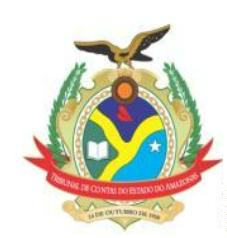 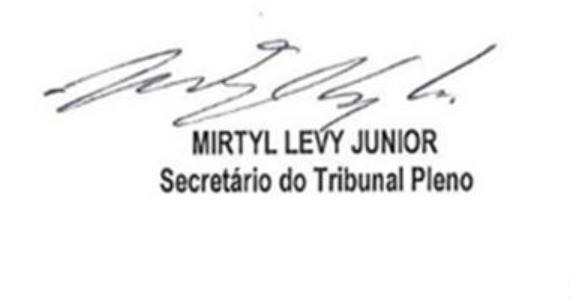 